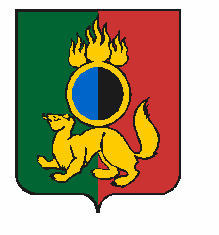 АДМИНИСТРАЦИЯ ГОРОДСКОГО ОКРУГА ПЕРВОУРАЛЬСКПОСТАНОВЛЕНИЕг. ПервоуральскО внесении изменений в постановление Администрации городского округа Первоуральск от 21 августа 2019 года 
№ 1309 «Об утверждении перечня и предельных цен (размера платы) на основные и дополнительные платные услуги, оказываемые муниципальными учреждениями и организациями»Руководствуясь Уставом городского округа Первоуральск, в соответствии 
с Порядком определения платы за услуги (выполняемые работы), относящиеся 
к основным видам деятельности муниципального бюджетного учреждения, для граждан и юридических лиц, оказываемые им сверх установленного муниципального задания, 
а также в случаях, определенных федеральными законами в пределах установленного муниципального задания, утвержденным постановлением Администрации городского округа Первоуральск от 27 сентября 2019 года № 66, Администрация городского округа ПервоуральскПОСТАНОВЛЯЕТ:Внести изменения в постановление Администрации городского округа Первоуральск от 21 августа 2019 года № 1309 «Об утверждении перечня и предельных цен (размера платы) на основные и дополнительные платные услуги, оказываемые муниципальными учреждениями и организациями» дополнив перечни основных и дополнительных платных услуг муниципальных бюджетных образовательных учреждений дополнительного образования, в соответствии с приложениями:«Первоуральская детская школа искусств» 
(приложение 1); «Первоуральская детская художественная школа» (приложение 2);Разместить настоящее постановление на официальном сайте городского округа Первоуральск.Контроль за исполнением настоящего постановления возложить на заместителя Главы Администрации городского округа Первоуральск по финансово-экономической политике М.Ю. Ярославцеву.Глава городского округа Первоуральск						       И.В. Кабец02.02.2023№289